В Богучарском муниципальном районе состоялся семинар - совещание          1 августа 2014 года в зале заседаний администрации Богучарского муниципального района состоялся семинар - совещание с председателями и секретарями участковых избирательных комиссий, в работе которого приняли участие 98 человек. 
         По вопросу о задачах организаторов выборов при проведении губернаторских выборов 14 сентября 2014 года выступил председатель Территориальной избирательной комиссии Богучарского района Сергей Иванович ЗАИКИН. Он ознакомил присутствующих с первоочередными задачами, которые предстоит решить участковым избирательным комиссиям в период подготовки и проведения выборов. 
         Об охране общественного порядка на избирательных участках участников семинара ознакомил заместитель начальника полиции по охране общественного порядка отдела МВД по Богучарскому району Иван Александрович ТИЩЕНКО. 
         С докладом о пожарной безопасности на избирательных участках в период подготовки и проведения выборов губернатора Воронежской области проинформировал председателей и секретарей участковых избирательных комиссий начальник надзорной деятельности по Богучарскому району ГУ МЧС Воронежской области Андрей Сергеевич КОПТЕВ. 
         В ходе семинара был озвучен вопрос о порядке финансирования в период подготовки и проведения выборов губернатора Воронежской области, о котором рассказала главный бухгалтер, заведующая канцелярией Территориальной избирательной комиссии Богучарского района Галина Анатольевна УНЧЕНКО. 
         Особое внимание было уделено составлению договоров и графиков дежурств председателей, секретарей и членов участковых избирательных комиссий. 
         По уточнению списков избирателей, заполнению вкладного листа и дополнительного списка выступила заместитель председателя Территориальной избирательной комиссии Богучарского района Валентина Васильевна ПАШКОВА. Она рассказала о том, что все изменения в списках избирателей необходимо делать на основании официальных документов. 
         Член Территориальной избирательной комиссии Богучарского района Дарья Владимировна ПОГОРЕЛОВА проинформировала участников совещания о порядке выдаче и заполнения открепительных удостоверений. 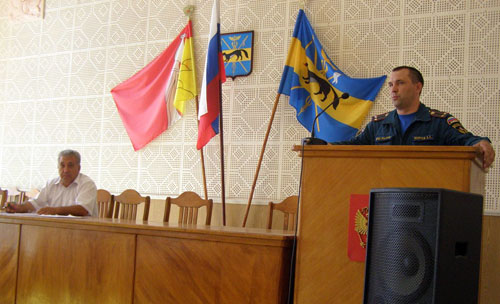 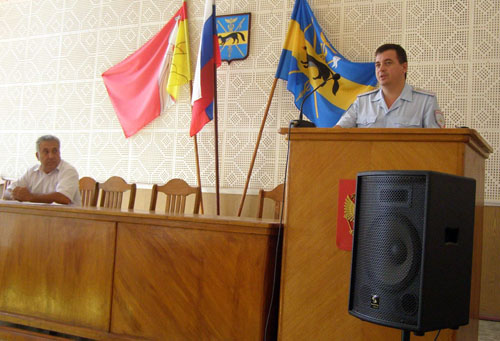 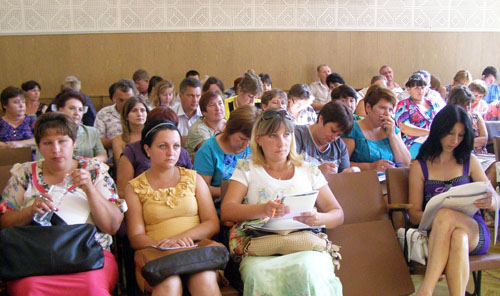 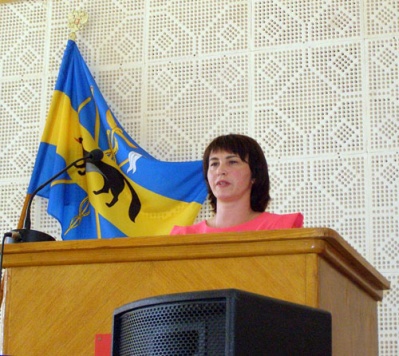 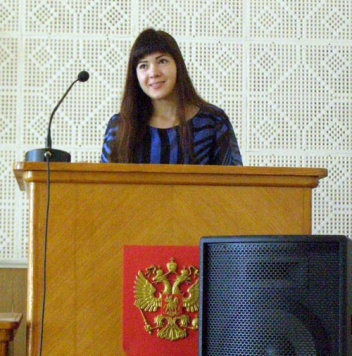 